The institutions named below agree to cooperate for the exchange of students and/or staff in the context of the Erasmus+ programme. They commit to respect the quality requirements of the Erasmus Charter for Higher Education in all aspects related to the organisation and management of the mobility, in particular the recognition of the credits awarded to students by the partner institution.A.	Information about higher education institutionsB.	Mobility numbers per academic yearThe partners commit to amend the table below in case of changes in the mobility data by no later than the end of January in the preceding academic year.Student Mobility for Studies (SMS)(*) Bachelor’s degrees in Spain last 4 years. Most of MA programmes last 1 yearStaff Mobility for Teaching C.	Recommended language skillsThe sending institution, following agreement with the receiving institution, is responsible for providing support to its nominated candidates so that they can have the recommended language skills at the start of the study or teaching period: E  BARCELO02 Comments (*) There is no specific language level required, but it is deemed understood that students must have the necessary level to be able to attend lessons and sit exams.During both semesters, Catalan basic language lessons are offered (free of charge at the moment; however this may be subject to change in the future).D.	Additional requirementsE  BARCELO02Enrolment. According to the exchange policy of the UAB, incoming students must enrol for at least the 50% of their credits at the faculty of admission. The other 50% can be taken at the rest of the UAB centres/faculties, provided the groups are still open. Exchange incoming students at Master level can enrol a maximum of 30 ECTS.Admission to Master’s programmes at the UAB. This only possible when the agreement specifies a UAB Master’s programme. In order to be admitted to a Master's programme at the UAB as an exchange student, prior written approval from the coordinator of this Master is compulsory. Otherwise admission will be for fourth year courses in our 4 year bachelor programmes.  Incoming students willing to be accepted at Master Level have to prove they have already completed 180 ECTS credits at UG level.Teaching Staff Mobility. A letter of invitation issued by an authorised UAB contact person is required prior to implementing Teaching Staff Mobility.Infrastructure to welcome students and staff with disabilitiesPIUNE, Programme for Students with Special Needsfas.piune@uab.cat  Telf. +34 93 581 2697http://www.uab.cat/fas/discapacitatXX PARTNER01: Additional RequirementsE.	CalendarApplications/information on nominated students must reach the receiving institution by:E  BARCELO02Students selected at their home universities for an academic exchange stay at UAB must fill in an online Application Form at the site http://sia.uab.es, after the nomination of their home university. Incoming students will receive (by e-mail) a letter of admission and a letter containing useful information on their academic exchange stay at the UAB. However, permanent admission is conditional on the approval of the Learning Agreement by the Faculty or School the student is going to be enrolled at. For that purpose the Learning Agreement has to be sent by e-mail to the Faculty or School where the student has been admitted.2. The UAB will send their decision within 2-3 weeks after closing date of application period. 3. A Transcript of Records will be issued by the receiving institution no later than 5 weeks after the assessment period has finished at the receiving HEI. 4. Termination of this Agreement or changes in the data set above can be amended annually, if communicated before 30 September 20XX and will only take effect as of 30 September 20XX+1. Neither the European Commission nor the National Agencies can be held responsible in case of a conflict.F. Information1. Grading systems of the institutionsE  BARCELO02 XX PARTNER012.  VisaThe sending and receiving institutions will provide assistance, when required, in securing visas for incoming and outbound mobile participants, according to the requirements of the Erasmus Charter for Higher Education. Information and assistance can be provided by the following contact points and information sources.3. InsuranceThe sending and receiving institutions will provide assistance in obtaining insurance for incoming and outbound mobile participants, according to the requirements of the Erasmus Charter for Higher Education. The receiving institution will inform mobile participants of cases in which insurance cover is not automatically provided. Information and assistance can be provided by the following contact points and information sources.4. HousingThe receiving institution will guide incoming mobile participants in finding accommodation, according to the requirements of the Erasmus Charter for Higher Education.Information and assistance can be provided by the following persons and information sources.G.	SIGNATURES OF THE INSTITUTIONS (legal representatives)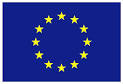 Erasmus+ Programme, Inter-institutional agreement 2019/20-2020/21
between programme countries. Key Action 1– Mobility for learners and staff – Higher Education, Student and Staff MobilityErasmus codeName of the institutionContact detailWebsiteE  BARCELO02 – UNIVERSITAT AUTÒNOMA DE BARCELONA  (UAB)E  BARCELO02 – UNIVERSITAT AUTÒNOMA DE BARCELONA  (UAB)E  BARCELO02 – UNIVERSITAT AUTÒNOMA DE BARCELONA  (UAB)http://www.uab.cat Administrative contact:Katja Schustakowitz, Erasmus Institutional CoordinatorÀrea de Relacions Internacionals, Erasmus Plaça Cívica, Ed. N, 08193 Bellaterra - SpainTel. +34 93 586 8499 Erasmus@uab.catAdministrative contact:Katja Schustakowitz, Erasmus Institutional CoordinatorÀrea de Relacions Internacionals, Erasmus Plaça Cívica, Ed. N, 08193 Bellaterra - SpainTel. +34 93 586 8499 Erasmus@uab.catFaculty / Academic Contact:Faculty / Academic Contact:Administrative contact:XX PARTNER01Administrative contact:XX PARTNER01Faculty / Academic Contact:XX PARTNER01Faculty / Academic Contact:XX PARTNER01FROMTOSubject areaISCEDSubject area nameISCEDStudy cycle (*)(1st, 2nd or 3rd )Total Number of students/Total number of monthsTotal Number of students/Total number of monthsFROMTOSubject areaISCEDSubject area nameISCEDStudy cycle (*)(1st, 2nd or 3rd )Student Mobility for StudiesStudent Mobility for TraineeshipsE  BARCELO02XX PARTNER012 students x 5 months (10)Not applicableXX PARTNER01E  BARCELO022 students x 5 months (10)Not applicableFROMTOSubject areaISCEDSubject area nameISCEDNumber of staff mobility periodsFROMTOSubject areaISCEDSubject area nameISCEDStaff Mobility for Teaching STAE  BARCELO02XX PARTNER01XX PARTNER01E  BARCELO02Receiving institutionOptional: Subject areaLanguage of instruction 1Language of instruction 2Recommended language of instruction levelRecommended language of instruction levelReceiving institutionOptional: Subject areaLanguage of instruction 1Language of instruction 2Student Mobility for Studies [Minimum recommended level: B1]Staff Mobility for TeachingE  BARCELO02Catalan/SpanishEnglishB1 (*)To be agreedXX PARTNER01Receiving institutionAutumn term*  [Sept / Jan]or one academic yearSpring term*[Feb / May]E  BARCELO02Nomination: deadline 1st MayApplication form:1st March to 15th MayNomination: deadline 1st NovemberApplication form: 1st Oct to 15th NovXX PARTNER01GradeGradeECTS GradeMeaning10.0Matrícula de HonorA+Excellent (distinction with honour)9,0 – 10,0SobresalienteAExcellent (distinction)7,0 – 8,9NotableBOutstanding5,0 – 6,9AprobadoCPass0 – 4,9SuspensoFFailNo avaluableNo evaluableNon-assessable: When a student cannot provide enough evidence of having followed the class adequately to receive a global grade, s/he will get a non-assessable grade in his/her report. 1 credit at the Universitat Autònoma de Barcelona equals 1 ECTS1 credit at the Universitat Autònoma de Barcelona equals 1 ECTS1 credit at the Universitat Autònoma de Barcelona equals 1 ECTS1 credit at the Universitat Autònoma de Barcelona equals 1 ECTSInstitution    [Erasmus code]Contact detailsWebsite for informationE  BARCELO02International Support Service (ISS)
Tel. + 34 93 581 2210 / Fax + 34 93 586 80 25
international.support@uab.catlink International Support Servicehttps://www.uab.cat/web/mobility-international-exchange/international-support-service/home-1345819339787.htmlXX PARTNER01Institution    [Erasmus code]Contact detailsWebsite for informationE  BARCELO02International Support Service (ISS)
Tel. + 34 93 581 2210 / Fax + 34 93 586 80 25
international.support@uab.cathttps://www.uab.cat/web/mobility-international-exchange/international-support-service/home-1345819339787.htmllink Internacional Support Servicelink Practical guideXX PARTNER01Institution    [Erasmus code]Contact detailsWebsite for informationE  BARCELO02International Support Service (ISS)
international.support@uab.catThe University Village (Vila Universitària)vila@vilauniversitaria.com Tel.: +34 93 580 3095https://www.uab.cat/web/mobility-international-exchange/international-support-service/home-1345819339787.htmllink AccomodationXX PARTNER01InstitutionNamefunctionDateSignatureE  BARCELO02Ms. Katja SchustakowitzErasmus Institutional CoordinatorXX PARTNER01